О Т К Р Ы Т О Е    А К Ц И О Н Е Р Н О Е     О Б Щ Е С Т В О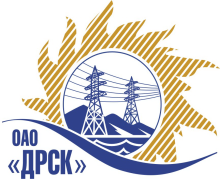 14.04.2014г.   							                    № 02-02-19/299	Уведомление о переносе срока вскрытия конвертов 	         Настоящим извещением сообщаем, о внесении изменений в извещение и документацию  о проведении открытого запроса предложений (ЭТП)  от 01.04.2014г.  № 2703/УТПиР на право заключения договора на выполнение работ: «Комплекс работ для оформления документов о правах на земельные участки для выполнения мероприятий по подключению новых потребителей до 150 кВт» для нужд филиала ОАО «ДРСК»  «Хабаровские электрические сети»Изменения внесены:В извещение: Для участия в запросе предложений необходимо своевременно подать предложение, подготовленное в порядке, установленном в документации по запросу предложений. Предложения представляются в соответствии с требованиями Закупочной документации через функционал ЭТП.  Срок начала приема предложений – «04» апреля 2014 года. Срок окончания приема предложений - 16:00 часов местного времени (10:00 часов Московского времени) «18» апреля 2014 года.Вскрытие конвертов с предложениями участников будет происходить на электронной торговой площадке в 16 часов местного времени (10:00 часов Московского времени)  21 апреля 2014 года. В документацию:Пункт 4.1.18 –  Дата начала подачи предложений Участников: с «01» апреля 2014 года. Дата окончания подачи предложений Участников (ставок на B2B): 16:00 часов (местное время) 18 апреля 2014 года.         Пункт 4.1.20 - Вскрытие конвертов с предложениями Участников состоится в 16:00 часов местного  времени  (московское + 6 часов) 21 апреля 2013 года  на B2B в порядке, предусмотренном регламентом B2B.Председатель Закупочной комиссии2 уровня ОАО «ДРСК»	                                                                         В.А. ЮхимукИсп. Курганов К,В. тел.(416-2) 397-268okzt4@drsk.ruДАЛЬНЕВОСТОЧНАЯ РАСПРЕДЕЛИТЕЛЬНАЯ СЕТЕВАЯ КОМПАНИЯУл.Шевченко, 28,   г.Благовещенск,  675000,     РоссияТел: (4162) 397-359; Тел/факс (4162) 397-200, 397-436Телетайп    154147 «МАРС»;         E-mail: doc@drsk.ruОКПО 78900638,    ОГРН  1052800111308,   ИНН/КПП  2801108200/280150001